Web Design ChecklistRegister for web hosting and get a domain nameChoose a web hosting providerSelect your domain namePurchase your web hosting planInstall WordPressLog in to your web hosting cPanel (user account)Complete the one-click WordPress installation processLogin to your new WordPress accountSelect and install a themeFind your themeInstall your themeInstall pluginsChoose your pluginsInstall and activate pluginsCustomize your site identity and appearanceUpdate your site title, tagline, and iconSet your background color or imageBuild web pagesMake an outline of your sitemapAdd and remove pagesEdit pages and build out your contentSelect your homepageUpdate your menuConfigure menu structureSet menu locationsEdit your header and footerEdit your headerEdit your footerPublish and launch your website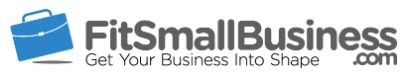 